Коррупция – это злоупотребление служебным положением, дача и получение взятки, коммерческий подкуп, или иное незаконное использование своего должностного положения вопреки законным интересам общества и государства в целях получения выгоды в виде денег, ценностей, иного имущества или услуг имущественного характера.По инициативе ООН 9 декабря отмечается Международный день борьбы с коррупцией. В этот день в 2003 году в мексиканском городе Мерида на Политической конференции высокого уровня была открыта для подписания Конвенция ООН против коррупции, принятая Генеральной ассамблеей ООН 1 ноября 2003 года. Документ обязывает подписавшие его государства объявить уголовным преступлением взятки, хищение бюджетных средств и отмывание коррупционных доходов. Россия в числе первых стран подписала Конвенцию.МУДРЫЕ СЛОВА
Не извращай закона, не смотри на лица и не бери даров, ибо дары ослепляют глаза мудрых.БиблияСамое главное при всяком государственном строе – это посредством законов и остального распорядка устроить дело так, чтобы должностным лицам невозможно было наживаться.АристотельНадо быть ясным умственно, чистым нравственно и опрятным физически.А.П. ЧеховКоррупция- что это такое?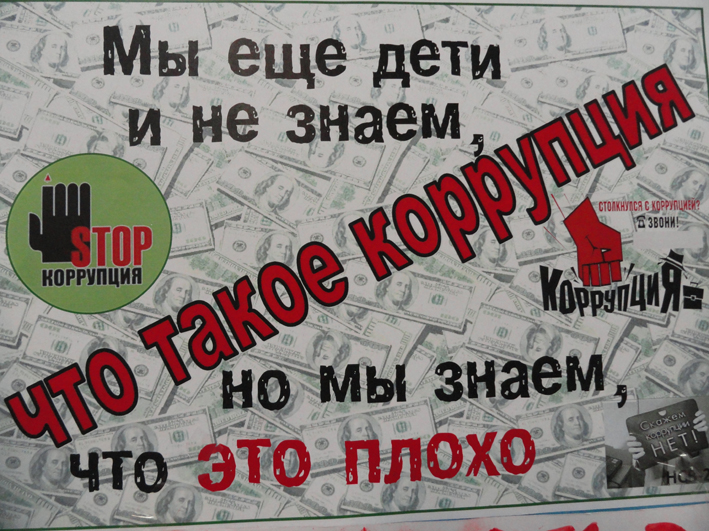 